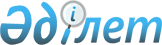 О приведении постановлений III-й сессии Алматинского городского Маслихата-Собрания депутатов I-го созыва от 14 октября 1994 года "О вопросах оздоровления экологической обстановки города Алматы" и IV-й сессии от 7 февраля 1995 года по утверждению приложений NN 7, 9 к постановлению III-й сессии в соответствие с законом Республики Казахстан "Об охране окружающей среды" от 15 июля 1997 года
					
			Утративший силу
			
			
		
					Решение Алматинского городского Маслихата XVI сессии I созыва от 25 декабря 1997 года. Зарегистрировано Управлением юстиции города Алматы 13.01.1998 г. за N 4a. Утратило силу решением Маслихата города Алматы 28 сентября 2005 года N 184

      В соответствии с Законом Республики Казахстан "Об охране окружающей среды" от 15 июля 1997 года Алматинский городской Маслихат I-го созыва РЕШИЛ:  

      1. Считать утратившим силу пункт 1 постановления III-й сессии Алматинского городского Маслихата - Собрания депутатов I-го созыва от 14 октября 1994 года "О вопросах оздоровления экологической обстановки города Алматы" в связи с изменением компетенции местных представительных и исполнительных органов и органов местного самоуправления в области охраны окружающей среды в соответствии со статьей 10 Закона Республики Казахстан "Об охране окружающей среды" от 15 июля 1997 года.  

      2. Рекомендовать акиму города г. Алматы, в соответствии с пунктом 2, статьи 10, статьей 67 Закона Республики Казахстан "Об охране окружающей среды" рассмотреть вопрос и принять решение об организации особо охраняемых территорий в городе Алматы, внести предложение в Парламент Республики Казахстан о включении в проект Закона РК "О статусе города Алматы" положения об объявлении территории города Алматы особо охраняемой территорией.  

      3. Считать утратившим силу пункт 3.1 и приложения NN 1,2,3 постановления III-й сессии Алматинского городского Маслихата - Собрания депутатов I-го созыва от 14 октября 1994 года "О вопросах оздоровления экологической обстановки города Алматы" в связи с изменением полномочий местных представительных и исполнительных органов, пункт 3 статьи 29 Закона Республики Казахстан "Об охране окружающей среды" от 15 июля 1997 года.  

      Рекомендовать акиму города Алматы утвердить вышеназванные ставки в соответствии с пунктом 3 статьи 29 Закона Республики Казахстан "Об охране окружающей среды".  

      4. Подпункты 3.3, 3.4, 3.5 изложить в следующей редакции:  

      п.п. 3.3. Правила по экологическому контролю за автомоторными топливами, поставляемыми и реализуемыми в городе Алматы;  

      п.п. 3.4. Правила определения водоохранных зон и прибрежных полос малых рек в городе Алматы;  

      п.п. 3.5. Экологические правила по предоставлению права владения, пользования аренды земли на территории города Алматы.  

      5. Отменить пункт I постановления IV-й сессии Алматинского городского Маслихата - Собрания депутатов I-го созыва от 7 февраля 1995 года "Об утверждении приложений NN 7,9 к постановлению III-й сессии Алматинского городского Маслихата - Собрания депутатов I-го созыва от 14 октября 1994 года "О вопросах оздоровления экологической обстановки города Алматы" типовое положение "О статусе особо охраняемых объектов природы в городе Алматы" - приложение N 7 в связи с изменением компетенции местных представительных и исполнительных органов и органов местного самоуправления в области охраны окружающей среды, пункт 2 статьи 10 Закона Республики Казахстан "Об охране окружающей среды".  

      Рекомендовать акиму города Алматы рассмотреть вопрос о введении в действие данного положения в соответствии с Законом Республики Казахстан "Об охране окружающей среды".  

      Пункт 2 постановления IV-й сессии Алматинского городского Маслихата - Собрания депутатов I-го созыва от 7 февраля 1995 г. изложить в следующей редакции: "Утвердить и ввести в действие основные экологические правила по образованию, транспортировке и размещению производственно-бытовых отходов" (приложение N 9). 

      6. Рекомендовать акиму города Алматы произвести корректировку Программы оздоровления экологической обстановки города Алматы в соответствии с произошедшими изменениями в экономической, социальной и экологической обстановке и вынести ее на рассмотрение очередной сессии.         Председатель 

     ХVI-й сессии Алматинского 

     городского маслихата 

     I-го созыва        Секретарь 

     Алматинского городского 

     Маслихата I-го созыва 
					© 2012. РГП на ПХВ «Институт законодательства и правовой информации Республики Казахстан» Министерства юстиции Республики Казахстан
				